Warszawa, 30 maja 2023 r.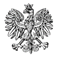 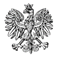 WPS-IV.431.1.3.2023.MZPani Wioletta Domownikp.o. DyrektoraOśrodka Pomocy Społecznejul. T. Kościuszki 32A 05-825 Grodzisk Mazowiecki WYSTĄPIENIE POKONTROLNENa podstawie art. 197b w związku z art. 186 pkt 1 ust. 3 ustawy z dnia 9 czerwca 2011 r. o wspieraniu rodziny i systemie pieczy zastępczej (Dz. U. z 2022 r. poz. 447 z późn.zm.), zwanej dalej ustawą, oraz zgodnie z Planem Kontroli Zewnętrznych Mazowieckiego Urzędu Wojewódzkiego na rok 2022 zespół w składzie: Monika Zambrzycka i Paulina Staszkiewicz - starsi inspektorzy wojewódzcy Wydziału Polityki Społecznej Mazowieckiego Urzędu Wojewódzkiego w Warszawie, przeprowadził w terminie 15-17 lutego 2023 r. kontrolę kompleksową w trybie zwykłym w Ośrodku Pomocy Społecznej w Grodzisku Mazowieckim, zwanym dalej Ośrodkiem. Zakres kontroli obejmował: zapewnienie rodzinie przeżywającej trudności w wypełnianiu funkcji opiekuńczo-wychowawczych wsparcia oraz pomocy asystenta rodziny, w okresie od 1 stycznia 2022 r. do dnia kontroli. 
Na podstawie art. 197d ustawy oraz na podstawie rozporządzenia Ministra Pracy i Polityki Społecznej z dnia 21 sierpnia 2015 r. w sprawie przeprowadzenia kontroli przez wojewodę oraz wzoru legitymacji uprawniającej do przeprowadzenia kontroli (Dz. U. poz. 1477) przekazuję niniejsze wystąpienie pokontrolne.Wojewoda Mazowiecki pozytywnie pomimo nieprawidłowości ocenił sposób organizacji i realizacji przez Ośrodek zadań wynikających z ustawy o wspieraniu rodziny i systemie pieczy zastępczej, w tym:zapewnienie warunków organizacyjno-kadrowych do realizacji zadania z zakresu wspierania rodziny,poprawność sporządzanej sprawozdawczości,prawidłowość, adekwatność i skuteczność udzielanej pomocy i wsparcia rodzinie przeżywającej trudności w wypełnianiu funkcji opiekuńczo-wychowawczych przez działania prowadzone w formie pracy z rodziną lub pomocy w opiece i wychowaniu dziecka.wywiązywanie się z obowiązku wynikającego z ustawy z dnia 4 listopada 2016 r. 
o wsparciu kobiet w ciąży i rodzin „Za życiem”.
Obowiązek wspierania rodziny przeżywającej trudności w wypełnianiu funkcji opiekuńczo – wychowawczych spoczywa na gminie. Zgodnie z art. 8 ustawy, rodzinie przeżywającejtrudności w wypełnianiu funkcji opiekuńczo-wychowawczych wsparcie zapewnia wójt.Uchwałą nr 840/2022 Rady Miejskiej w Grodzisku Mazowieckim z dnia 30 listopada 2022 r. nadano statut Ośrodka Pomocy Społecznej w Grodzisku Mazowieckim. W statucie wskazano, że Ośrodek realizuje zadania gminy określone w ustawie o wspieraniu rodziny i systemie pieczy zastępczej. Natomiast nie został uaktualniony o realizowane zadania z zakresu ustawy z dnia 4 listopada 2016 r. o wsparciu kobiet w ciąży i rodzin „Za życiem”. 
Z punktu widzenia legalności działań, organ stanowiący gminy powinien uaktualnić statut Ośrodka o realizowane zadania, ponieważ jest to akt normujący zakres zadań tej gminnej jednostki organizacyjnej. Zgodnie z art. 11 ust. 2 ustawy o finansach publicznych, jednostka budżetowa działa na podstawie statutu określającego w szczególności jej nazwę, siedzibę i przedmiot działalności. Jest to zatem dokument stanowiący podstawę działania gminnej jednostki budżetowej, jaką jest ośrodek pomocy społecznej i winien on zawierać wszystkie elementy wymienione w tym przepisie.Zgodnie z § 10 statutu, strukturę organizacyjną i szczegółowy zakres działania Ośrodka określa Regulamin Organizacyjny ustalony przez Dyrektora Ośrodka. Zarządzeniem nr 1/2023 Dyrektora Ośrodka z dnia 1 lutego 2023 r. wprowadzono Regulamin Organizacyjny Ośrodka Pomocy Społecznej w Grodzisku Mazowieckim. Regulamin zawierał zadania poszczególnych komórek organizacyjnych. W § 13 regulaminu, rozdziału 4 w sposób ogólny określono zadania Działu Pomocy Środowiskowej, do którego wg. schematu są przypisani pracownicy socjalni, asystenci rodziny oraz pracownik ds. świadczeń. Takie rozwiązanie nie wpływa na transparentny podział obowiązków oraz nie rozwiązuje problemu odpowiedzialności za ich realizację. Brak jest odniesienia do ustawy o wspieraniu rodziny i systemie pieczy zastępczej oraz realizacji zadań określonych w ustawie o wsparciu kobiet w ciąży i rodzin „Za życiem”, do czego zobowiązuje art. 15 ust. 1 pkt 13a ustawy o wspieraniu rodziny i systemie pieczy zastępczej. Odnosząc się do brzmienia art. 17 ust. 3 ustawy o wspieraniu rodziny i systemie pieczy zastępczej, praca asystenta rodziny nie może być łączona z wykonywaniem obowiązków pracownika socjalnego na terenie gminy, w której praca ta jest prowadzona. Tym samym pracownik socjalny nie może realizować zadań przypisanych ustawowo dla asystenta rodziny. Obowiązki pracownika socjalnego zostały określone szczegółowo w ustawie o pomocy społecznej (m.in.: praca socjalna, dokonywanie analizy i oceny zjawisk, które powodują zapotrzebowanie na świadczenia z pomocy społecznej oraz kwalifikowanie do uzyskania tych świadczeń). Biorąc pod uwagę, że intencją ustawodawcy jest rozwój systemu opieki nad dzieckiem, należy przyjąć, że wprowadzenie w strukturze organizacyjnej jednostki takiego rozwiązania nie wypełnia dyspozycji określonej w art. 10 ust. 2 ustawy. Należy podkreślić, że zgodnie z ww. przepisem intencją ustawodawcy jest rozwój systemu opieki nad dzieckiem i rodziną, która daje gminie możliwość utworzenia w Ośrodku zespołu do spraw asysty rodzinnej. Zwrócono również uwagę, że w schemacie organizacyjnym Ośrodka bezpośredni nadzór nad punktem informacyjno-konsultacyjnym ma główny specjalista ds. uzależnień, natomiast w § 19 regulaminu nie ma wyszczególnionego tego zadania. W czasie nieobecności Dyrektora Ośrodka jego obowiązki pełni Zastępca Dyrektora.
Xxxxxxxxxxxxxxxxxxxxxxxxxxxxxxxxxxxxxxxxxxxxxxxxxxxxxxxxxxxxxxxxxxxxxxxxxxxxxxxxxxxxxxxxxxxxxxxxxxxxxxxxxxxxxxxxxxxxxxxxxxxxxxxxxxxxxxxxxxxxxxxxxxxxxxxxxxxxxxxxxxxxxxxxxxxx  Zarządzeniem nr 10/2023 Burmistrza Grodziska Mazowieckiego z dnia 23 stycznia 2023 r. do czasu zatrudnienia nowego Dyrektora Ośrodka pełnienie obowiązków Dyrektora powierzono Pani Wiolecie Domownik – Zastępcy Dyrektora Ośrodka. W myśl art. 21 ustawy o pracownikach samorządowych z dnia 21 listopada 2008 r. (Dz.U. z 2022 r. poz. 530) czasowe powierzenie wykonywania innej pracy, pracownikowi samorządowemu można powierzyć, na okres do 3 miesięcy w roku kalendarzowym. Zgodnie z okazaną dokumentacją jednocześnie pełni Pani funkcję Kierownika Działu Pomocy Środowiskowej. Nie okazała Pani upoważnienia do prowadzenia postępowań w sprawach z zakresu wspierania rodziny oraz wydawania w tych sprawach decyzji, o którym mowa w art. 178 ustawy.
Zgodnie z art. 28a ustawy burmistrz sprawuje kontrolę nad podmiotami organizującymi pracę z rodziną oraz placówkami wsparcia dziennego. Poinformowała Pani, że w Ośrodku nie przeprowadzano kontroli w tym zakresie oraz nie przyjęto regulacji na tę okoliczność.Gmina nie wypełniła obowiązku wynikającego z art. 176 pkt 1 ustawy, nie przyjęła do dnia rozpoczęcia kontroli 3-letniego programu wspierania rodziny. Poinformowała Pani, że nowy program jest na etapie tworzenia.Na dzień kontroli przedłożyła Pani Gminny Program Wspierania Rodziny na lata 2020-2022, przyjęty przez Radę Miejską w Grodzisku Mazowieckim uchwałą nr 306/2020 z dnia 20 maja 2020 roku. W pkt IX pn. Ewaluacja programu wskazano, że:- monitoring programu prowadzony będzie poprzez zbieranie danych o realizacji celów programu,- Ośrodek Pomocy Społecznej w sprawozdaniach z działalności za rok poprzedni składanych Radzie Miejskiej do 31 marca każdego roku, zamieszczał będzie informację o realizacji programu oraz dane o wskaźnikach dotyczących zrealizowanych zadań. Nie przedstawiono dokumentacji potwierdzającej przeprowadzenie monitoringu w 2022 r. Program powinien mieć opracowany harmonogram zadań przypisanych do odpowiednich realizatorów z określeniem terminów ich realizacji oraz wskaźników, bowiem na ich podstawie oceniamy czy i w jakim zakresie podjęto zaplanowane działania oraz czy osiągnięto zakładane efekty.W toku prowadzonej kontroli nie okazano dokumentacji potwierdzającej dokonanie oceny poprzedniego programu. Program po upływie 3 lat powinien zostać oceniony w ramach ustalonych kryteriów ewaluacyjnych, natomiast kolejny, stanowić naturalną kontynuację wcześniej podjętych działań wynikających z oceny potrzeb gminy.Zapewnienie warunków organizacyjno-kadrowych do realizacji zadania z zakresu wspierania rodziny.W okresie objętym kontrolą Ośrodek zatrudniał 2 osoby na stanowisku asystenta rodziny:- pierwsza osoba zatrudniona była od 9 września 2013 r. na czas nieokreślony, w ramach stosunku pracy w pełnym wymiarze godzin w systemie zadaniowego czasu pracy. W umowie zapisano, że świadczenie pracy ma odbywać się od poniedziałku do piątku. Ww. osoba posiadała kwalifikacje określone w art. 12 ust. 1 pkt 1 ustawy. Zakres czynności asystenta rodziny nie uwzględniał pełnego katalogu zadań wskazanych w art. 15 ust. 1 ustawy. W aktach osobowych asystenta brak było oświadczeń, o których mowa w art. 12 ust. 1 pkt 2-4 ustawy. Zostały uzupełnione w trakcie kontroli. Pracownik nieobecny do października 2021 r.- druga osoba zatrudniona od 3 lipca 2018 r. na czas określony w celu zastępstwa w/w asystenta rodziny, podczas jego usprawiedliwionej nieobecności. W umowie zapisano, że świadczenie pracy ma odbywać się od poniedziałku do piątku w zadaniowym systemie pracy. Pracownik posiadał kwalifikacje określone w art. 12 ust. 1 pkt 1 ustawy, zakres obowiązków. W aktach osobowych asystenta brak było oświadczeń, o których mowa w art. 12 ust. 1 pkt 2-4 ustawy. Zostały uzupełnione w trakcie kontroli. W § 1 umowy zapisano, że ulegnie ona rozwiązaniu w dniu powrotu do pracy zastępowanego pracownika. Z wyjaśnień udzielonych podczas kontroli wynika, że zastępowany pracownik wrócił do pracy z urlopu macierzyńskiego w październiku 2021 r. Zgodnie z art. 17 ust. 2 ustawy praca asystenta rodziny jest wykonywana była w ramach stosunku pracy w systemie zadaniowego czasu pracy. Zgodnie z art. 29 § 2 ustawy z dnia 26 czerwca 1974 r. kodeks pracy (Dz. U. z 2022 r. poz. 1510) umowę o pracę zawiera się na piśmie. Jeżeli umowa o pracę nie została zawarta z zachowaniem formy pisemnej, pracodawca przed dopuszczeniem pracownika do pracy potwierdza pracownikowi na piśmie ustalenia co do stron umowy, rodzaju umowy oraz jej warunków. Ponadto w myśl art 29 § 3 ww. ustawy pracodawca informuje pracownika na piśmie, nie później niż w ciągu 7 dni od dnia zawarcia umowy o pracę, o warunkach zatrudnienia. Poinformowała Pani, że brak zawarcia umowy z drugim asystentem rodziny, który w dalszym ciągu realizuje zadania, wynika z niedopatrzenia. Na dzień kontroli nie dopełniono obowiązku wynikającego z art. 21 ust. 1 ustawy z dnia 13 maja 2016 r. o przeciwdziałaniu zagrożeniom przestępczością na tle seksualnym. Weryfikacja asystentów rodziny nastąpiła w trakcie kontroli. Pracownicy spełniali pozostałe wymogi określone w art. 78 ust. 1 ustawy. Asystenci podnosili swoje kwalifikacje poprzez udział w szkoleniach z zakresu pracy z dziećmi i rodziną. Asystenci prowadzili karty czasu pracy (zawierała pozycje: datę, opis czynności i czas pracy), które:- nie wskazywały na planowanie wizyt w rodzinach w godzinach popołudniowych (towarzyszeniu członkom rodzin w realizacji spraw, których wykonanie jest możliwe po godz. 16.00, prowadzenie pracy z dziećmi po odbyciu zajęć szkolnych),- wskazywały na realizowanie obowiązków przez asystenta rodziny w dni wolne od pracy (natomiast z umowy wynikało, że świadczenie pracy ma odbywać się od poniedziałku do piątku). Forma zatrudnienia asystenta rodziny zakłada mobilność i dyspozycyjność oraz zasadę indywidualnej odpowiedzialności za wyniki pracy z konkretną rodziną. Art. 17 ust. 2 ustawy określa zakres prawnych form zatrudnienia asystenta rodziny. Karty czasu pracy asystenta rodziny zatwierdzał bezpośredni przełożony - Kierownik Działu Pomocy Środowiskowej.Poprawność sporządzanej sprawozdawczości.Stosownie do art. 176 pkt 6 ustawy, § 3 ust. 1 rozporządzenia w sprawie sprawozdań rzeczowo-finansowych z wykonywania zadań z zakresu wspierania rodziny i systemu pieczy zastępczej, Ośrodek przekazał sprawozdanie za okres: od 1 stycznia 2022 r do 31 grudnia 2022 r. Zwrócono uwagę, że w sprawozdaniu  jest wykazana 1 placówka wsparcia dziennego, natomiast w trakcie kontroli nie okazano dokumentów określających status prawno-organizacyjny placówki.
Art. 179 ustawy nakłada na wójta obowiązek złożenia radzie gminy do 31 marca każdego roku rocznego sprawozdania z realizacji zadań z zakresu wspierania rodziny oraz przedstawia potrzeby w tym zakresie. Całość materiału przedkładanego radzie gminy powinna być opracowana przez podmiot, który faktycznie odpowiada za realizację zadania w gminie, 
a zatem przez Ośrodek. Przedstawiła Pani dokument pn. Sprawozdanie Ośrodka Pomocy Społecznej w Grodzisku Mazowieckim z działalności w roku 2021 , który w pkt. XIII Wsparcie rodzin i piecza zastępcza przedstawiał jedynie rolę pracy asystenta rodziny, w tym wskazano liczbę rodzin i dzieci objętych jego pomocą. W dokumencie nie wykazano potrzeb związanych z realizacją zadań z zakresu wspierania rodziny. Mając na uwadze, że w sprawozdaniu nie zostały uwzględnione potrzeby związane z realizacją zadań z zakresu wspierania rodziny, należy uznać, że obowiązek wynikający z art. 179 ustawy nie został wypełniony w całości.Prawidłowość, adekwatność i skuteczność udzielanej pomocy i wsparcia rodzinie przeżywającej trudności w wypełnianiu funkcji opiekuńczo-wychowawczych przez działania prowadzone w formie pracy z rodziną lub pomocy w opiece i wychowaniu dziecka.Wspieranie rodziny przeżywającej trudności w wypełnianiu funkcji opiekuńczo-wychowawczych to zespół planowanych działań, mających na celu przywrócenie rodzinom zdolności do wypełniania tych funkcji, dlatego w pierwszej kolejności konieczne jest rzetelne zdiagnozowanie problemu. 
Na gminie skupia się nie tylko udzielanie pomocy rodzinie przeżywającej trudności, ale też prowadzenie monitoringu sytuacji dziecka z rodziny zagrożonej kryzysem lub przeżywającej trudności w wypełnianiu funkcji opiekuńczo-wychowawczych. W celu realizacji tego zadania istotne jest dokonywanie analizy i oceny zjawisk mających wpływ na sytuację osób wymagających wsparcia w środowisku lokalnym, wskazanie aktywności przy identyfikowaniu i monitorowaniu osób i rodzin wymagających pomocy, 
w szczególności:ustalenie zasad postępowania odnośnie wymiany informacji dotyczącej rodzin 
z problemami,stosowanie procedur weryfikowania własnych informacji i ustalenia wspólnych działań,wykorzystanie innych możliwości, odnośnie dotarcia do wszystkich osób potrzebujących pomocy i wsparcia.Wyjaśniła Pani, że informacje o rodzinach przeżywających trudności pochodzą bezpośrednio od mieszkańców, a także od: pedagogów szkolnych, dzielnicowego czy kuratorów.W Ośrodku nie ustalono zasad postępowania odnośnie wymiany informacji dotyczących rodzin z problemami, jak też procedur weryfikowania własnych informacji i ustalenia wspólnych działań. Wskazała Pani instytucje zapewniające wsparcie rodzinom z problemami opiekuńczo-wychowawczymi, z którymi współpracuje Ośrodek: Powiatowe Centrum Pomocy Rodzinie w Grodzisku Mazowieckim, Poradnia Psychologiczno-Pedagogiczna w Grodzisku Mazowieckim, szkoły podstawowe na terenie gminy Grodzisk Mazowiecki, Punkt Informacyjno-Konsultacyjny w Grodzisku Mazowieckim. Istotne znaczenie ma także współpraca pomiędzy asystentem, a pracownikiem socjalnym, wymiana informacji oraz wspólne planowanie najbardziej efektywnych działań na rzecz rodziny. Ośrodek oferował specjalistyczne wsparcie dla rodzin z dziećmi, zatrudniając: dwóch psychologów, którzy świadczą konsultacje i wsparcie dla osób w kryzysie emocjonalnym na umowę zlecenie, w łącznym wymiarze 64 godziny miesięcznie. 
Z przedstawionej dokumentacji wynika, że specjaliści świadczyli usługi do 31 grudnia 2022 r. Poinformowała Pani, że nie wie w jaki sposób psycholodzy dokumentowali liczbę osób 
i rodzin korzystających z konsultacji.
W myśl art. 9 pkt 2 ustawy rodzina może otrzymać wsparcie poprzez działania placówek wsparcia dziennego. Poinformowała Pani, że na terenie gminy Grodzisk Mazowiecki funkcjonuje placówka wsparcia dziennego przy Szkole Podstawowej nr 1 w Grodzisku Mazowieckim. Okazała Pani porozumienie pomiędzy Gminą Grodzisk Mazowiecki a Szkołą Podstawową Nr 1 na okres od 10.01.2022 do 30.06.2022 oraz od 01.09.2022 do 31.12.2022 do prowadzenia zajęć opiekuńczo-wychowawczych w Szkole Podstawowej nr 1 w Grodzisku Mazowieckim wraz z dożywianiem dzieci.Szkoła dysponowała 30 miejscami dla dzieci w wieku: 6-11 lat, będących uczniami w/w szkoły i działa w poniedziałki i środy w godzinach 16:00-19:00. Działalność jest finansowana ze środków na realizację gminnego programu profilaktyki i rozwiązywania problemów alkoholowych. Podczas prowadzonych czynności kontrolnych nie przedłożono obowiązujących dokumentów określających status prawno-organizacyjny placówki. Zgodnie z aktualnymi przepisami prawa placówki wsparcia dziennego działają w formie gminnych (ewentualnie powiatowych) jednostek organizacyjnych i są jednostkami budżetowymi działającymi, zgodnie z art. 11 ustawy z dnia 27 sierpnia 2009 r. o finansach publicznych, w oparciu o statut, do którego nadania jedynym uprawionym jest organ stanowiący samorządu gminnego, czyli rada gminy. Podstawą prawną uchwały rady gminy w sprawie utworzenia i nadania statutu placówce wsparcia dziennego jest art. 7 ust. 1 pkt. 6a, art. 9 ust.1 i art. 18 ust. 2 pkt 9 lit h ustawy o samorządzie gminnym. Tak utworzoną placówką kieruje kierownik na podstawie art. 25 ustawy o wspieraniu rodziny i systemie pieczy zastępczej, który w ramach swoich kompetencji nadaje placówce wsparcia dziennego regulamin organizacyjny. Powyższe wynika wprost z art. 28 ust. 4 ustawy, szczegółowe zadania oraz organizację działania placówki wsparcia dziennego, w tym rodzaj dokumentacji dotyczącej dziecka oraz sposób jej prowadzenia, określa regulamin organizacyjny placówki wsparcia dziennego opracowany przez kierownika tej placówki. Zgodnie z art. 23 pkt 3 do placówki wsparcia dziennego dziecko może zostać skierowane przez sąd. Natomiast w trakcie czynności kontrolnych ustalono, że na zajęcia opiekuńczo-wychowawcze mogą uczęszczać jedynie uczniowie Szkoły Podstawowej nr 1 w Grodzisku Mazowieckim.
W gminie Grodzisk Mazowiecki były organizowane warsztaty umiejętności wychowawczych dla rodziców i wychowawców pt. „Jak słuchać, żeby dzieci do nas mówiły? Jak mówić, żeby dzieci nas słuchały?” Cykl obejmował 10 trzygodzinnych spotkań raz w tygodniu, których celem była nauka umiejętności otwartego porozumiewania się w rodzinie. Poinformowała Pani, że warsztaty były organizowane przez głównego specjalistę ds. uzależnień zatrudnionego w Ośrodku, ale nie posiada wiedzy, czy w warsztatach uczestniczyły rodziny objęte wsparciem przez asystenta. 
W badanym okresie gmina nie obejmowała wsparciem rodzin przeżywających trudności w wypełnianiu funkcji opiekuńczo-wychowawczych pomocą rodzin wspierających, o których mowa w art. 29 ustawy.Ustalono, że w Ośrodku nie ma opracowanych procedur wspierania rodziny, określających standardy pracy asystenta rodziny, współpracy z pracownikiem socjalnym oraz wzorów formularzy, służących do dokumentowania pracy asystenta. W trakcie czynności kontrolnych została Pani poinformowana o potrzebie opracowania ww. standardów, które staną się podstawą udoskonalenia stosowanych metod pracy i przyczynią się do podejmowania adekwatnych i zaplanowanych działań. Standardy obejmują przede wszystkim najlepszą podstawę zachowania wiedzy i fachowości, jak również stanowią kryterium pomiaru pracy oraz pokazują związek pomiędzy przyczyną a efektem. Wprowadzenie określonej procedury wiąże się z przyjęciem i wprowadzeniem, ustalonych na daną okoliczność działań, rozwiązań i narzędzi z uwzględnieniem wzorów dokumentacji prowadzonych w tym zakresie. Należałoby również formalnie wprowadzić zadania asystenta rodziny wynikające z ustawy o wsparciu kobiet w ciąży i rodzin „Za życiem”.W okresie od 1 stycznia 2022 r. do 15 lutego 2023 r. wsparciem asystentów rodziny objęto 28 rodzin, w których wychowywało się 59 dzieci, w tym: 20 w wieku do 5 r. ż. Zgodnie z art. 10 ust. 4 ustawy asystent rodziny pracuje na rzecz powrotu dziecka do rodziny. 
W kontrolowanym okresie 41 dzieci z 30 rodzin przebywało w rodzinnej pieczy zastępczej i 31 dzieci z 21 rodzin w instytucjonalnej pieczy zastępczej. xxxxxxxxxxxxxxxxxxxxxxxxxxxxxxxxxxxxxxxxxxxxxxxxxxxxxxxxxxxxxxxxxxxxxxxxxxxxxxxxxxxxxxxxxxxxxxxxxxxxxxxxxxxxxxxxxxxxxxxxxxxxxxxxxxxxxxxxxxxxxx Poinformowała Pani, że z pozostałymi rodzinami nie jest świadczona praca z powodu: śmierci rodziców, przebywania w zakładzie karnym, zamieszkiwania poza terenem gminy oraz rezygnacji z pracy z asystentem rodziny. Wyjaśniła Pani, że w przypadku rodzin, które zrezygnowały z pracy z asystentem rodziny, Ośrodek udzielał pomocy w formie pracy socjalnej. Warto nadmienić, że zadania realizowane przez pracownika socjalnego obejmują inny zakres niż wskazany w ustawie o wspieraniu rodziny i systemie pieczy zastępczej. Ponadto, jeżeli jest zasadność kontynuacji pracy z rodziną, kierownik Ośrodka może wystąpić do Sądu o wydanie odpowiednich zarządzeń opiekuńczych. 16 rodzin było zobowiązanych przez sąd do współpracy z asystentem rodziny. 
Wskazała Pani, że w kontrolowanym okresie 32 dzieci zostało dotkniętych przemocą w rodzinie, w których wszczęto procedurę Niebieskiej Karty. Z okazanej dokumentacji wynika, że tylko do 3 z tych rodzin przydzielono asystenta rodziny.  Należy zauważyć, że rodziny w których występuje przemoc powinny być objęte szczególną opieką i pomocą. W związku z powyższym zasadne wydaje się wsparcie rodzin z dziećmi pracą asystenta rodziny. Powyższa sytuacja wskazała jak potrzebne jest wypracowanie mechanizmów identyfikowania wszystkich rodzin przeżywających trudności w wypełnianiu funkcji opiekuńczo-wychowawczych w celu objęcia ich wsparciem w formie pracy z rodziną lub pomocy w opiece i wychowaniu dziecka.Praca z rodziną dokumentowana była w oddzielnych teczkach. Z okazanej dokumentacji wynika, że asystenci sporządzali różne dokumenty (nie było formalnie wprowadzonych wzorów), pn.: wniosek o przydzielenie asystenta rodziny, kwestionariusz kwalifikujący rodzinę do wsparcia w formie asystenta- uzupełniany przez pracownika socjalnego, zgodę na współpracę z asystentem rodziny, plan pracy z rodziną, ocena sytuacji rodziny, ocena okresowa z pracy asystenta rodziny z rodziną lub sprawozdanie półroczne z pracy asystenta rodziny z rodziną, miesięczna karta czasu pracy lub miesięczna karta czynności pracy z rodziną, ocena końcowa pracy asystenta rodziny z rodziną. Informacje do Sądu, notatki służbowe oraz opinie ze szkoły stanowiły uzupełnienie informacji w sprawie. W przypadkurodziny, z którą asystent prowadził pracę w związku z realizacją art. 10 ust. 4 ustawy pozaww. dokumentami w teczce znajdowało się zaproszenie do udziału w posiedzeniu w sprawieoceny sytuacji dziecka umieszczonego w pieczy zastępczej. Zgodnie z art. 130 ust. 1 i 2ustawy w przedmiotowej ocenie udział bierze asystent rodziny lub inny przedstawicielinstytucji. Ustalenia wykazały, że ww. artykuł ustawy nie był realizowany.Zgodnie z art. 11 ust. 4 ustawy, kierownik przydziela rodzinie asystenta rodziny. Z okazanej dokumentacji wynika, że w przypadku 3 rodzin formalnie asystent rodziny nie został skierowany do pracy. Należy zaznaczyć, że w związku z powyższym nie był realizowany art. 8 ust. 3 ustawy, tj.  praca z rodziną powinna być prowadzona za jej zgodą. Ustalono, że pracownik socjalny dokonywał wstępnego rozeznania w rodzinie. Informacje zawierał w dokumencie pn. kwestionariusz kwalifikacyjny rodzinę do wsparcia w formie asystenta. Analiza dokumentów wykazała, że diagnoza nie zawierała istotnych informacji o rodzinie, w szczególności w zakresie trudności opiekuńczo-wychowawczych.Ustalono, że w przypadku zobowiązania rodziny przez Sąd do współpracy z asystentem rodziny, w jednym przypadku asystenta przydzielono po dwóch latach, a w drugim po 8 miesiącach. Wyjaśniła Pani, że było to spowodowane maksymalną liczbą rodzin, z którymi pracowali asystenci. Natomiast w sprawozdaniach rzeczowo-finansowych z wykonywania zadań z zakresu wspierania rodziny i systemu pieczy zastępczej, Ośrodek wykazał: 30.06. - 31.12.2020 r: - 4 asystentów rodziny, - 11 rodzin korzystających z usług asystentów rodziny;01.01. - 30.06.2021 r. - 2 asystentów rodziny, - 12 rodzin korzystających z usług asystentów rodziny;01.07. - 31.12.2021 r. - 2 asystentów rodziny, - 15 rodzin korzystających z usług asystentów rodziny;01.01. - 30.06.2022 r. - 2 asystentów rodziny, - 14 rodzin korzystających z usług asystentów rodziny.Zgodnie z art. 15 ust. 4 ustawy liczba rodzin, z którymi jeden asystent rodziny może w tym samym czasie prowadzić pracę nie może przekroczyć 15. Powyższa sytuacja wskazuje na zaniedbania kierownika działu pomocy środowiskowej w Ośrodku.Asystenci rodziny nie realizowali obowiązku wynikającego z art. 15 ust. 1 pkt 2 ustawy, tj. nie sporządzali planów pracy z rodziną, który jest skoordynowany z planem pomocy dziecku umieszczonemu w pieczy zastępczej. Zadaniem asystenta rodziny jest współpraca z członkami rodziny i koordynatorem rodzinnej pieczy zastępczej w opracowaniu planu pracy z rodziną. Ustalono, że stosowane druki planów pracy z rodziną nie były jednolite. Uogólniając zawierały: cel główny, cele szczegółowe oraz działania krótkotrwałe. Wskazane cele często utożsamiane były z działaniami, np.: monitoring kwestii zdrowotnych, udział w warsztatach, praca z psychologiem, zadbanie o zdrowie, działania interwencyjne, opiniowanie do sądu itp. Cele powinny być rozumiane jako stan, do którego się dąży, natomiast działanie ma służyć osiągnięciu celu. W planach nie określono przewidywanego terminu usamodzielnienia rodziny, zakończenia z nią pracy. Zauważono, że niektóre plany pracy sporządzane były bez konsultacji z pracownikiem socjalnym, koordynatorem rodzinnej pieczy zastępczej, a także bez współpracy z członkami rodziny, do czego zobowiązuje art. 15 ust. 1 pkt 1 i pkt 2 ustawy. Plan pracy z rodziną powinien zawierać wspólnie wypracowane, a nie narzucone cele i działania doprowadzające do osiągnięcia przewidywanych efektów. Mając na uwadze powyższe oraz wskazania wynikające z art. 15 ust. 1 pkt 1-2 i ust. 3 ustawy należy zwrócić uwagę, że obowiązek ten nie został spełniony. Stosownie do art. 15 ust. 1 pkt 15 ustawy asystenci dokonywali okresowej oceny sytuacji rodziny z zachowaniem wskazanych terminów. W tym przypadku również sporządzane były dwa różne dokumenty pn. Sprawozdanie półroczne z pracy asystenta rodziny z rodziną oraz Ocena okresowa z pracy asystenta rodziny z rodziną. Pod okazanymi dokumentami znajdowały się podpisy asystenta rodziny i akceptacja Kierownika Działu Pomocy Środowiskowej . 
W badanym okresie asystenci rodziny zakończyli współpracę z 12 rodzinami ze względu na osiągnięcie celów, brak efektów, zmianę miejsca zamieszkania. Stosownie z art. 15 ust. 1 pkt 16 ustawy asystent powinien monitorować funkcjonowanie rodzin po zakończeniu z nią współpracy. Z przedstawionych dokumentów wynika, że tylko w 2 przypadkach był prowadzony monitoring. Kontrola wypracowanych umiejętności rodziny w sferze opiekuńczo-wychowawczej daje gwarancję prawidłowego i samodzielnego funkcjonowania w środowisku, szczególnie w przypadku rodzin z którymi asystent współpracował na przestrzeni kilku lat. Należy stwierdzić, że obowiązek ten nie był realizowany w większości rodzin.Wywiązywanie się z obowiązku wynikającego z ustawy z dnia 4 listopada 2016 r. 
o wsparciu kobiet w ciąży i rodzin „Za życiem”.Ustawa o wsparciu kobiet w ciąży i rodzin „Za życiem” wprowadziła nowe zadania dla asystenta rodziny. Rolą asystenta rodziny jest koordynacja poradnictwa w zakresie: przezwyciężania trudności w pielęgnacji i wychowywaniu dziecka, wsparcia psychologicznego, pomocy prawnej, w szczególności w zakresie praw rodzicielskich 
i uprawnień pracowniczych, dostępu do rehabilitacji społecznej i zawodowej oraz świadczeń opieki zdrowotnej. xxxxxxxxxxxxxxxxxxxxxxxxxxxxxxxxxxxxxxxxxxxxxxxxxxxxxxxxxxxxxxxxxxxxxxxxxxxxxxxxxxxxxxxxxxxxxxxxxxxxxxxxxxxxxxxxxxxxxxxxxxxxxxxxxxxxxxxxxxxxxxxxxxxxxxxxxxxxxxxxxxxxxxxxxxxxxxxxxxxxxxxxxxxxxxxxxxxxxxxxx. Wyjaśniła Pani, że kobietom w formie ustnej zaproponowano pomoc asystenta rodziny, jednak wszystkie klientki odmówiły. Ustalono, że w Ośrodku nie przyjęto procedury określającej sposób postępowania w przypadku zgłoszenia rodziny o koordynację wsparcia. Zasadnym byłoby wprowadzenie procedury wraz z drukami do pracy na ww. okoliczność.Negatywnie należy ocenić brak wypełniania przez Panią, jako kierownika działu pomocy środowiskowej w Ośrodku, obecnie pełniącej obowiązki Dyrektora, obowiązku związanego ze sposobem nadzoru nad realizacją przez pracowników powierzonych im zadań, w tym sporządzanej dokumentacji. Należy podjąć w tym zakresie takie działania, które spowodują skuteczne wyeliminowanie uchybień i nieprawidłowości. Na podstawie art. 197d ustawy z dnia 9 czerwca 2011 r. o wspieraniu rodziny i systemie pieczy zastępczej oraz na podstawie rozporządzenia Ministra Pracy i Polityki Społecznej
z dnia 21 sierpnia 2015 r. w sprawie przeprowadzania kontroli przez wojewodę oraz wzoru legitymacji uprawniającej do przeprowadzania kontroli i wobec stwierdzonych nieprawidłowości kieruję do Pani następujące zalecenia pokontrolne:każdorazowo przydzielać asystenta rodziny, zgodnie z obowiązkiem określonym w art. 11 ust. 4 ustawy o wspieraniu rodziny i systemie pieczy zastępczej;sporządzać plany pracy z rodziną zgodnie ze wskazaniami określonymi w art. 15 ust. 1 pkt. 1 i 2;realizować art. 15 ust. 1 pkt. 2 ustawy poprzez opracowanie we współpracy     z koordynatorem rodzinnej pieczy zastępczej planu pracy, który jest skoordynowany     z planem pomocy dziecku umieszczonemu w pieczy zastępczej;realizować obowiązek wynikający z art. 130 ustawy poprzez udział w ocenie sytuacji     dziecka umieszczonego w pieczy zastępczej;każdorazowo monitorować funkcjonowanie rodziny po zakończeniu pracy z rodziną, zgodnie z art. 15 ust. 1 pkt 16 ustawy.uregulować kwestię zatrudnienia asystenta rodziny zgodnie wymaganiami art. 17 pkt 2 ustawy; wypełniać obowiązek określony w art. 21 ustawy o przeciwdziałaniu zagrożeniom przestępczością na tle seksualnym (Dz. U. z 2023 r. poz. 31);uaktualnić regulamin organizacyjny, biorąc pod uwagę zadania realizowane przez Ośrodek, które zostały określone w Dziale II ustawy o wspieraniu rodziny i systemie pieczy zastępczej, w szczególności w art. 10. ust. 2 ustawy oraz dostosowania regulaminu organizacyjnego Ośrodka do obowiązujących unormowań prawnych;podjąć działania w celu wypracowania procedur określających standardy pracy asystenta rodziny, w tym zadania określone w ustawie o wsparciu kobiet w ciąży i rodzin „Za życiem”, uwzględniając wzory dokumentacji do pracy z rodziną;podjąć działania w celu przyjęcia i realizacji 3-letniego gminnego programu wspierania rodziny zgodnie z art. 176 ustawy;wypełniać obowiązek wynikający z art. 179 ustawy w zakresie przedstawiania radziegminy potrzeb związanych z realizacją zadań z zakresu wspierania rodziny;
Uwagi i wnioski pokontrolnePonadto zwracam uwagę na potrzebę:podjęcia działań z organem prowadzącym w celu dostosowania statutu jednostki do wykonywanych zadań;podjęcia działań w zakresie uregulowania zasad, organizacji i warunków funkcjonowaniaplacówki wsparcia dziennego do obowiązujących przepisów, w tym powołania i utworzenia placówki wsparcia dziennego oraz opracowania dokumentów powołujących, tj. statut i regulamin zgodnie z obowiązującymi ustawami;przyjęcia zasad współpracy i wymiany informacji pomiędzy Ośrodkiem, a instytucjami 
i podmiotami działającymi na rzecz dziecka i rodziny;wypracowania mechanizmów identyfikowania wszystkich rodzin przeżywających trudności w wypełnianiu funkcji opiekuńczo-wychowawczych w celu objęcia ich wsparciem w formie pracy z rodziną lub pomocy w opiece i wychowaniu dziecka;podjęcia działań w celu nawiązania współpracy z rodzinami, które mogłyby stanowić rodzinę wspierającą dla rodzin przeżywających trudności w pełnieniu funkcji opiekuńczo- wychowawczych.PouczenieZgodnie z art. 197d ustawy z dnia 9 czerwca 2011 r. o wspieraniu rodziny i systemie pieczy zastępczej (Dz. U. z 2022 r. poz. 447, z późn.zm.) oraz § 14 ust. 1 rozporządzenia Ministra Pracy i Polityki Społecznej z dnia 21 sierpnia 2015 r. w sprawie przeprowadzania kontroli przez wojewodę oraz wzoru legitymacji uprawniającej do przeprowadzania kontroli (Dz. U. poz. 1477) kontrolowana jednostka może w terminie 7 dni od dnia otrzymania wystąpienia pokontrolnego, zgłosić do Wojewody Mazowieckiego zastrzeżenia do wydanego wystąpienia lub/i do zawartych w nim zaleceń pokontrolnych na adres: Mazowiecki Urząd Wojewódzki w Warszawie, Wydział Polityki Społecznej, plac Bankowy 3/5, 00-950 Warszawa.W przypadku nieuwzględnienia przez Wojewodę Mazowieckiego zastrzeżeń oraz w przypadku nie zgłoszenia zastrzeżeń do zaleceń, kontrolowana jednostka jest obowiązana w terminie 30 dni od otrzymania niniejszego wystąpienia pokontrolnego powiadomić wojewodę o sposobie realizacji uwag, wniosków i zaleceń.W przypadku uwzględnienia zastrzeżeń odpowiadając na zalecenia należy mieć na uwadze zmiany wynikające z powyższego faktu. Jednocześnie przypominam, że w przypadku osób, które nie realizują zaleceń pokontrolnych mają zastosowanie przepisy art. 198 ustawy 
o wspieraniu rodziny i systemie pieczy zastępczej.z up. WOJEWODY MAZOWIECKIEGOAnna OlszewskaDyrektor Wydziału Polityki SpołecznejWydział Polityki SpołecznejMazowieckiego Urzędu Wojewódzkiego w Warszawie/podpisano kwalifikowanym podpisem elektronicznym/Starszy Inspektor WojewódzkiMonika ZambrzyckaStarszy Inspektor WojewódzkiPaulina Staszkiewicz